SALVE VITA – SALVE CARITASLetos se konal už XI. ročník mezinárodního festivalu zdravotně handicapovaných hudebníků SALVE VITA – SALVE CARITAS. Akce probíhá převážně ve Strakonicích, ale v pátek 19. dubna se hudebníci rozjeli i do menších měst a navštívili také Blatnou. Naše škola se jejich vystoupení pravidelně zúčastňuje, a tak jsme nemohli chybět ani letos. Program zahájila Osečanka, která zahrála a zazpívala směs známých lidových písní. Následovala další vystoupení hudebníků z Břežan, z Roztok u Prahy atd., ale nejvíce naše žáky zaujala bulharská taneční skupina sluchově postižených dětí ze školy v Sofii. Jejich tance děti přímo nadchly a odměnily je speciálním potleskem, který je naučila tlumočnice do znakové řeči. S poslední hudební skupinou si naši žáci dokonce zazpívali oblíbenou píseň Holky z naší školky. Program se tak líbil, že došlo i na přídavek. Teprve potom jsme se vrátili do školy. Myslím, že na letošní ročník budeme opět dlouho vzpomínat.							Eva Wachtlová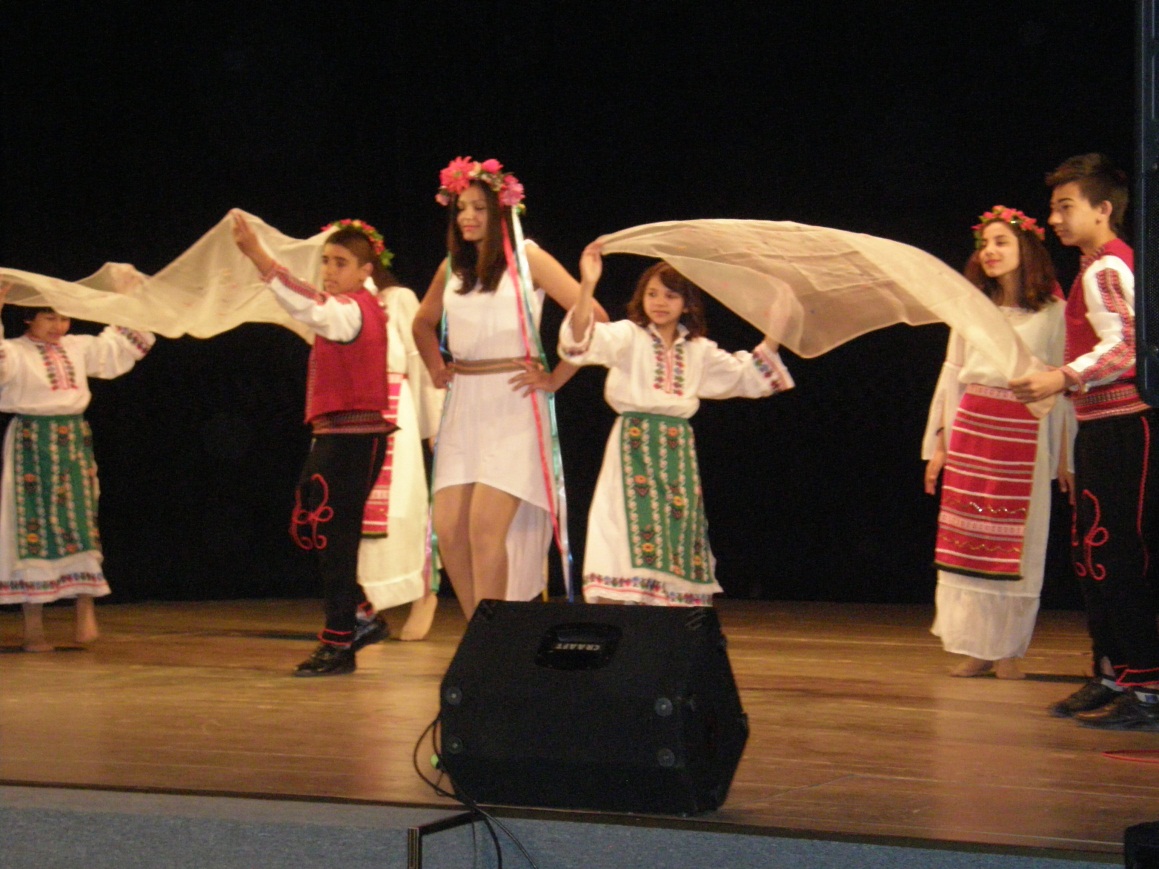 